בדיקה עצמית לאיתור סגנון למידה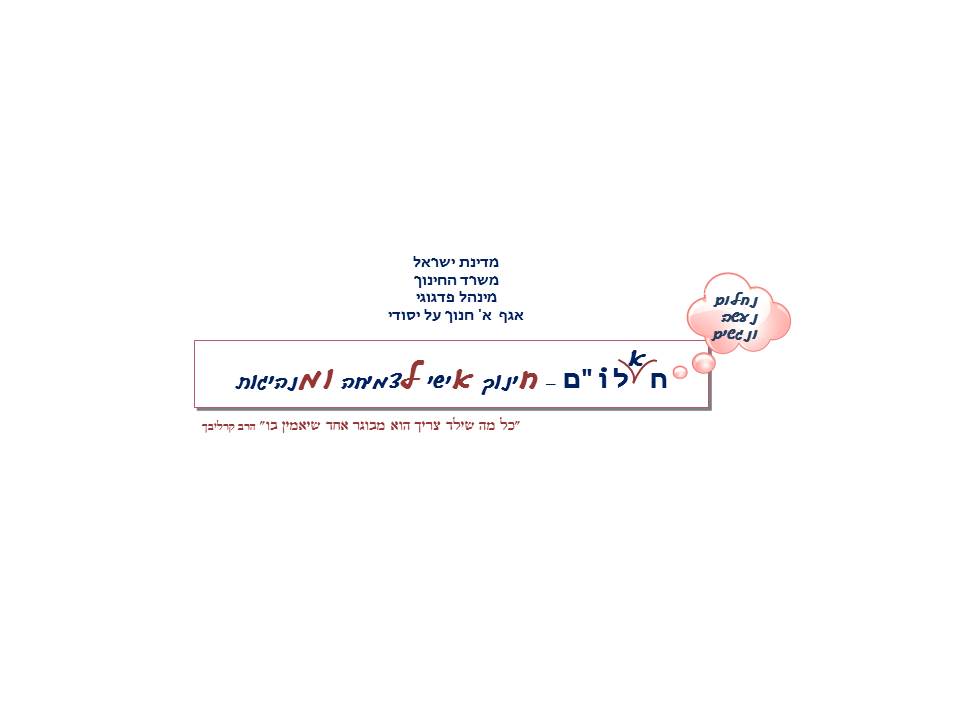 שם התלמיד : ____________    כיתה : ________      שם המורה: _________________הקיפי בעיגול את מידת הסכמתך עם התאמת המשפטים הבאים לסגנון הלמידה שלך:סכמי את הנקודות (סה"כ מידת ההסכמה) לכל המשפטים השייכים לתחומים השונים:סמני כוכבית (לפי סכום הנקודות) לכל תחוםעל גבי הרצפים (הישים) הבאים (אין צורך לדייק):                                 מאד חשוב               חשוב                  לא חשובמישור הסביבהמיקוםאוררעשזמןאוכלמישור החברהמישור ההתנהגותמשפטיםלא מסכימהקצת מסכימהדי מסכימהמסכיםמהמאדאני זקוקה להפסקות רבות וארוכות במהלך הלימוד1234זה עוזר לי, כאשר אני מסבירה את החומר לאחרים1234אני אוהבת לקרוא את החומר בקול רם1234אני צריכה תאורה ממוקדת על החומר הלימודי1234אני מעדיפה ללמוד בצהריים, מיד לאחר בי"ס1234אני מבינה טוב יותר כאשר אני רואה טקסט כתוב1234אני יושבת בזמן למידה במקום קבוע1234עם חברה טובה אחת אני מצליחה ללמוד טוב יותר1234אוכל ושתייה עוזרים לי להתרכז בלמידה1234כאשר אני כותבת, אני מצליחה להתרכז בלמידה1234כאשר אני לומדת לבד, אני מצליחה להתרכז יותר1234אני חייבת ללמוד עם מוזיקה ברקע1234אני צריכה לנוח מעט לפני שאני מתחילה ללמוד1234אני זקוקה לשקט מוחלט כדי להתרכז בלימוד1234אני לומדת טוב יותר כאשר החומר הלימודי מוקלט1234אני חייבת לשבת ליד שולחן כדי ללמוד יעיל1234חברות שלי עוזרות לי להבין את החומר טוב יותר1234בישיבה על כיסא אני לומדת טוב יותר1234שעות הלימוד הטובות עבורי הן שעות לילה1234עם התאורה חלשה מידי, אני מתקשה ללמוד1234חשוב לי לשוחח בטלפון עם חברה על הלימודים1234כדי ללמוד יעיל, אני חייבת לאכול כל הזמן חטיפים1234כאשר מישהו מקריא לי את החומר אני מבינה יותר1234בבוקר אני קולטת טוב יותר את החומר הלימודי1234קל לי ללמוד יותר עם קבוצת חברות1234בערב, אני רגועה ויותר מצליחה ללמוד ולהתרכז1234קולות של אנשים, שירים, רדיו מפריעים1234מישורנושאמשפטיםסיכום הנקודותסביבהמיקום7,16,18סביבהאור4,20סביבהרעש12,14,27סביבהזמן1,5,13,19,24,26סביבהאוכל9,22חברה2,8,11,17,21,25התנהגות3,6,10,15,23